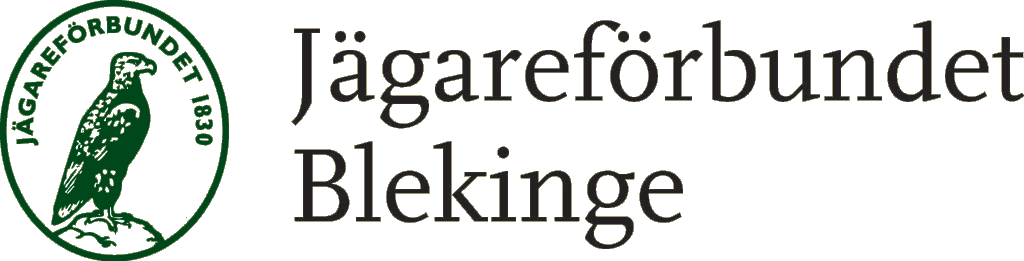 Länsmästare		Gren2016201720182019JaktkombinationTommy HåkanssonChristian JohanssonÄlgskytteKuljaktstigChristian JohanssonKrister OlssonPlåtmål, jaktstigJonny RudolfssonHans SmålanderSportingOskar JohanssonMikael OlssonSkeetJörgen PerssonJörgen PerssonN trapTommy SmålanderAlfons BlomqvistEM figurJohan KarlssonPelle Eliasson